Post Apply for: Heavy Duty Truck Driver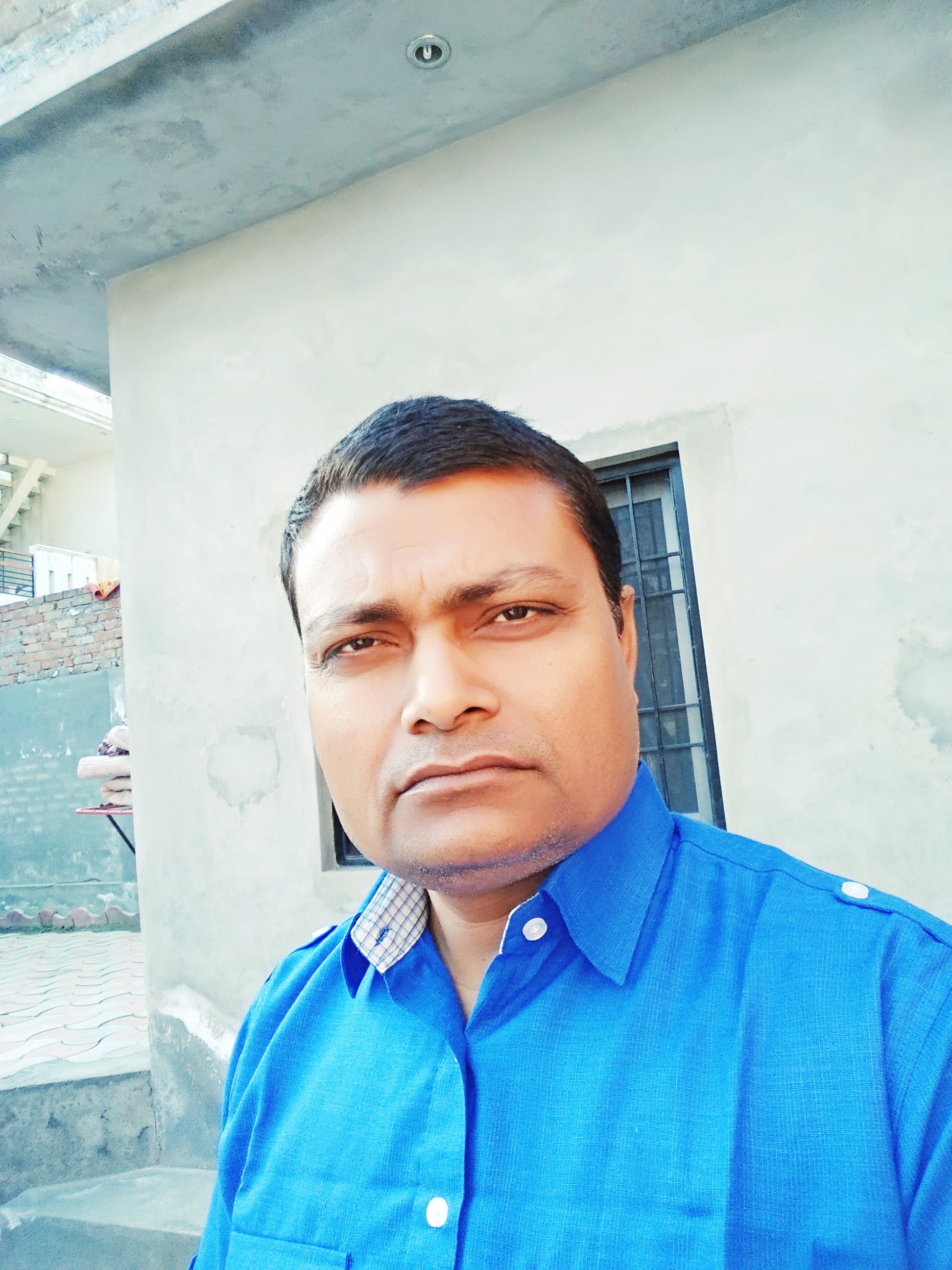 Harish Email ID: -  harish-394020@2freemail.com         Driving license taken from Emirates driving institute al Quasis OBJECTIVE:To work for a dynamic organization, committed to quality and  which can provide an opportunity to enhance my capabilities and skills along with the fulfillment of professional and personal goal.QUALIFICATION:-Work Experience:3 years’ work experience as “Security Guard” from 27th September 2007 to 25th September 2010.4 year work experience as Security Guard from 2011 to 2015.Taxi driver at india with own car from 2015 to 2016Present working as custodian in cash in transit since January 2017 till present day. Personal Skills:Take initiative and responsibility.Quick understanding and fast proceed.Positive Attitude.Personal Information:Nationality				:	IndianMarital status				:	MarriedDate of birth				:	5th May, 1976 Languages Known			:	English, Hindi and Punjabi                                  Declaration: I hereby declare that the above information are true and correct to the best of my Knowledge and Belief. (Harish)   Dubai                                                                                                                                          SIGNATURE EducationBoard/ University+2P.S.E.B10thP.S.E.B